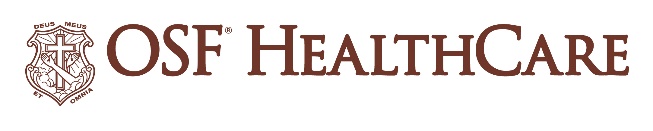 OSF HealthCare expands educational opportunities to support career mobility for Mission PartnersFor immediate releaseContact: Paul Arco | OSF HealthCare Media Relations Coordinator | Paul.A.Arco@osfhealthcare.org 
(PEORIA, Ill.| APRIL 21, 2023) – In an effort to help its Mission Partners (employees) achieve their career goals, OSF HealthCare has teamed up with Guild to offer expanded and enhanced education benefits that will help the OSF workforce gain new skills and career opportunities. Guild, the leader in opportunity creation for America’s workforce, partners with companies to invest in their employees, unlocking opportunities for personal and professional growth through education and learning programs, career development, and one-on-one coaching. The new partnership will support OSF HealthCare in providing tuition assistance for degree programs as well as some certification programs. “Guild is a best-in-class education and career opportunity partner that OSF intentionally selected to provide holistic support for our Mission Partners in their personal and professional development,” says Shelley Nguyen, chief human resource officer for OSF HealthCare. “This new program specializes in assisting working adult learners and is designed to ease financial burdens, provide career coaching support and connect Mission Partners to learning opportunities as they grow their career at OSF.”Highlights of the new program include: Select programs offered tuition-free A wider selection of programs covered up to $5,250 per yearMore educational opportunities including degree programs, clinical and non-clinical certificates, English language learning and high school completion Eligibility on day one of employment for all full-time, part-time and PRN Mission Partners with no work commitmentAs an employee-driven organization, OSF HealthCare is committed to developing creative solutions to assist Mission Partners while adapting to changing workforce dynamics and growing a health care workforce. -30-OSF HealthCare is an integrated health system owned and operated by The Sisters of the Third Order of St. Francis, headquartered in Peoria, Illinois. OSF HealthCare employs nearly 24,000 Mission Partners in 150 locations, including 15 hospitals throughout Illinois and Michigan.  OSF HealthCare is the only health care system headquartered in Illinois to be recognized by Fortune as one of America's Most Innovative Companies for 2023, and has been nationally ranked as a top place to work by Becker’s Healthcare. OSF has raised its minimum wage four times in the last seven years, and offers a comprehensive Total Rewards package that prioritizes the whole-person well-being for our Mission Partners and encourages a work/life balance culture. Learn more at osfhealthcare.org.  About Guild Guild’s Career Opportunity Platform™enables forward-thinking employers to invest in their employees, unlocking life-changing opportunities for personal and professional growth through education and learning programs, career development, and one-on-one coaching. Guild partners with the nation’s largest employers — including Walmart, Chipotle, Discover, Hilton, Target, The Walt Disney Company, and healthcare systems like Providence Health and UCHealth — to create cultures of opportunity that will help them attract and retain top talent, and build the workforce of the future. Guild offers a marketplace of curated education and learning programs designed for the success of working adults. Layered onto that is support, guidance, and resources at every step to help ensure the new skills employees are building translate into career pathways that are in demand at their companies — all without paying for tuition or career services on their own. For more information, visit guild.com.